РЕСПУБЛИКА  КАРЕЛИЯ                   СОВЕТ ДЕРЕВЯНСКОГО СЕЛЬСКОГО ПОСЕЛЕНИЯ	XXV   СЕССИЯ   IV  СОЗЫВА	РЕШЕНИЕот 17  февраля  2022 года                                            № 1«О внесении изменений и дополнений в решение XXIV сессии IV созыва СоветаДеревянского сельского поселения от 29 декабря 2021  года № 2   «О бюджетеДеревянского сельского поселения на 2022 год»                На основании решения Территориальной избирательной комиссии Прионежского района "О смете расходов Деревянского сельского поселения на подготовку и проведение досрочных выборов Главы Деревянского сельского поселения 20.03.2022 года", уведомления Министерства строительства, жилищно-коммунального хозяйства и энергетики «О предоставлении субсидии на реализацию мероприятий по формированию современной городской среды на 2022 год", Совет Деревянского сельского поселения   РЕШИЛ:        1. Внести  в решение  XXIV  сессии IV созыва Совета Деревянского сельского поселения от 29 декабря 2021  года № 2   «О бюджете Деревянского сельского поселения на 2022 год» следующие изменения и дополнения:1. Утвердить основные характеристики бюджета Деревянского сельского поселения на 2022 год:1) прогнозируемый общий объем доходов бюджета Деревянского сельского поселения в сумме 13869173,00 рублей, в том числе объем безвозмездных поступлений в сумме 1655473,00 рублей, из них объем безвозмездных поступлений из бюджета Прионежского муниципального района в сумме 1153747,55  рублей;2) общий объем расходов бюджета Деревянского сельского поселения в сумме 14911533,00  рублей;3) дефицит бюджета Деревянского сельского поселения в сумме 1042360,00 рублей,  или 8,5 % к прогнозируемому объему доходов бюджета Деревянского сельского поселения без учета финансовой помощи из бюджета Прионежского муниципального района и бюджета Республики Карелия.4)Утвердить верхний предел муниципального внутреннего долга Деревянского сельского поселения на 1 января 2023 года в валюте Российской Федерации в сумме 5677000,00 рублей, в том числе верхний предел долга по муниципальным гарантиям Деревянского сельского поселения  в валюте Российской Федерации в сумме 0,0 рублей.2. Приложения  №3, № 4, № 7, № 8, №9  к Решению изложить в новой редакции, согласно приложениям. Настоящее Решение вступает в силу со дня его опубликования (обнародования).Председатель Совета депутатов           и.о. Главы Деревянского сельского                          Деревянского сельского поселения             поселения_____________ Н.Н.Кудин                         ______________ Е.С.СакалаускенеСтатья 1.Основные характеристики бюджета Деревянского сельского поселения 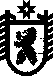 